Do Now 8th grade12/06/16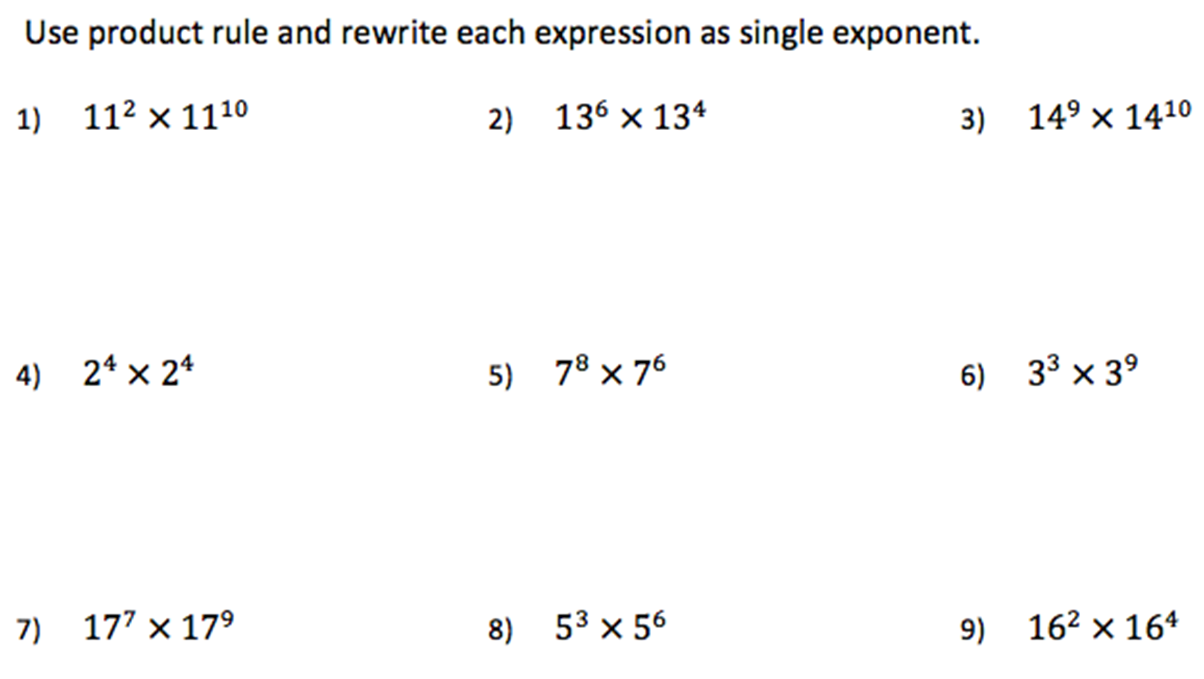 